Бүгін 01.02.2024ж 2»ә» сыныбында, «Электр тоғы ойыншық емес» тақырыбында тәрбие сағаты өткізілді. Балалар электр тоғын дұрыс және үнемді пайдалану ережелерімен танысты. Өткізген педагог- тәрбиеші: Дуйсенбаева Маржан Кыдырбаевна.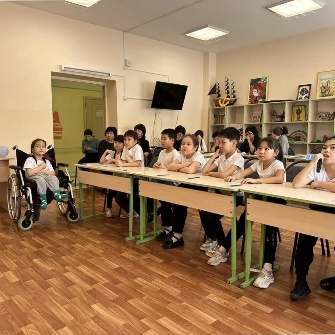 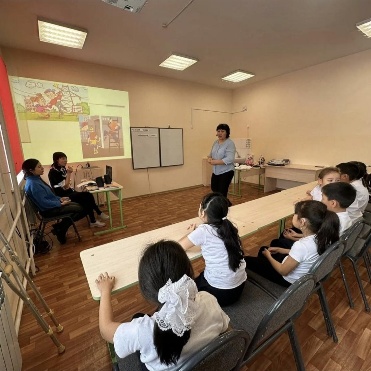 